Next Meeting:March 26, 2019- 8:30-10:00am, Room 302 MiddletonData Stewardship Council Meeting                              Agenda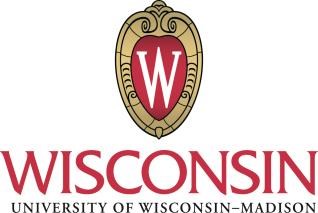 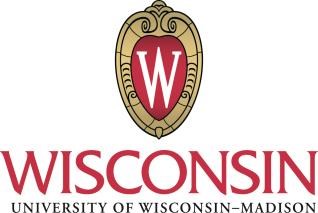 Date: Tuesday, February 26, 2019Start/End Time:  8:30 AM – 10:00 AMLocation: Room 302, Middleton Building (1305 Linden Drive)Data Stewardship Council Meeting                              AgendaDate: Tuesday, February 26, 2019Start/End Time:  8:30 AM – 10:00 AMLocation: Room 302, Middleton Building (1305 Linden Drive)Agenda Item #Agenda ItemReview/Approve Meeting MinutesInteroperability (Joe Tarter & Tom Jordan)Data Quality ProgramData Management Plan Template Revision